Результаты независимой оценкиРейтинг в группе «организации, осуществляющие образовательную деятельность»Значения по критериям оценкиСумма баллов по всем критериямОткрытость и доступность информации об организации ,  баллы24,00040Комфортность условий предоставления услуг и доступности их получения ,  баллы16,50070Время ожидания предоставления услуги ,  баллыНет сведений для отображенияДоброжелательность, вежливость, компетентность работников организации ,  баллы15,50020Удовлетворенность качеством оказания услуг ,  баллы14,10030Значения показателейРазмещено (03.10.2017):АДМИНИСТРАЦИЯ ГОРОДА КРАСНОЯРСКА (по данным за 2017 год)Оценка проведена:Общественный совет при главном управлении образования администрации города Красноярска7539 место  в  Российской Федерации  среди   72776 организаций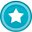 244 место  в  город Красноярск  среди   356 организацийНеудовлетворительноНиже среднегоУдовлетворительноХорошоОтлично